Recent Trends in Fascinating Use of Nanotechnology1Gavhane. V. S., 2Amolik. K. K1R. B. Attal Arts, Science and Commerce College, Georai, Dist. Beed.2R. B. N. B College, Shrirampur, Dist. Ahmednagar.Abstract:The tunable optical, morphological and external properties of nanoscopic delivery enhance the quality of integrated nanodevices as well as sensors. They are later tried in optical electronics, biomedicine and catalysis. Nanomaterials used to fabricate organic and inorganic active nanomaterials holds great promise. They possess outstanding electronic and surface reactivity. It may be attractive to modify the surface, structure and physicochemical properties of nano-metamaterials. Nanoparticle technology will be particularly useful in developing useful cancer treatments that can control the various biological, biophysical as well as biomedical barriers that the body stages against standard interventions. Their various proposals include metal- and metal oxide-based nanoparticles, wires, clusters such as carbon nanotubes. Recently, hybrid nanomaterials are extended to modulate sensory work functions in the fields of nanomedicine and pharmaceutical companies. Nanotechnology incorporation into food packaging shows promise for improving food quality.Keywords: Nanomaterials, Nanotechnology ApplicationIntroduction:Nano connections are produced in a variety of shapes and sizes, including various dimensional structures. Particles can be wrapped in the form of foils, nanorods, and nanowires, according to dimensionally constrained electronic characteristics. Such sketched nanostructured surface sites and band structures have been synthesized by different techniques and processed for different applications in different medical fields. Two-dimensional carbon nanomaterials and semiconductors such as CNTs, graphene, and quantum dots are also taking over to improve the quality and safety of medicines.Nanotechnology is very active and important for advancing small particles with multi-dimensional forces in the fields of food, agroindustry, cosmetology, paints and coatings, self-care products, catalysis, power generation, lubrication molecular computing, structural materials, drug delivery, medical therapeutics, pharmaceuticals and diagnostics [1]. The tremendous nano size of these materials is useful correspondingly more surface atoms in comparison to their nanoscale analog. This removes small surface defects [2]. Additionally, nanomaterials have been extended as nanocomposites, which produce solid materials that are formed when a number of different components with different physical and chemical properties combine to form novel compounds. [3] Nanocomposites are hybrid materials composed of mixtures of nanometre-scale polymers and inorganic solids such as clays and oxides. Nanocomposites with very complex structures of one state have a nanoscale analysis which is dominant over that of micro composites with aggregate structures. [4]The concept of nanotechnology was introduced by Richard Feynman in 1959, and the term "nanotechnology" was later coined by Norio Taniguchi in 1974. This technology primarily involves the fabrication, characterization, and delivery of nanoscale (<100 nm) molecules. Applications of nanotechnology in polymers include the design, fabrication, processing and applications of nanoparticle-filled and/or nanoscale polymeric materials. [5]Discussion:Important NanoparticlesBig promising from this promising interposes have move the concentration of researchers in interdisciplinary fields such as life sciences, chemistry, engineering, and physics. Due to the great interest worldwide, nanotechnology is projected to impact the global economy at around US$ 3 trillion by 2020, resulting in around 6 million You will need a human expert [6]. In addition to these guidelines, the use of nanoparticles in food packaging systems is a new technology for this purpose. Nanocomposites enhance barrier properties and have a positive effect on the thermal and mechanical properties of packaging materials [7]. However, the main concern regarding the attractiveness of nanotechnology in food packaging is related to the small size of the nanomaterial particles, which give them different chemical and physical properties than their macroscopic chemical counterparts. [8] Which gives rise to potential health-enhancing issues. This article first briefly discusses the various applications of nanocomposites in food packaging. Second, start the ability to analyze them. Third, we discuss the important concern that nanocomposites can become potentially hazardous materials. Prevents use in food packaging.Large number of nano compounds are considered as fillers to the synthesis of polymer nanocomposites, enhancing their wraping activities. Out of them clays and silicates are noticeable because of their layered structure. This is due to they are large, inexpensive, soft to operate and offer considerable magnification [9]. There are three main forms of polymer clay. H. Tactoid (or phase separation), intercalation and exfoliation [10]. In the tactoidal structures that typically occur in micro composites, polymer chains and sound passages do not mesh well with each other and are therefore immiscible. Nanocomposite structures do not exhibit their morphology [11]. In an ideal polymer-clay nanocomposite, there is a high affinity between polymer and clay, which is typical for flake-like structures, with polymer chains penetrating the interlayer spaces of the clays to form individual layers. increase. If the clay exhibits moderate affinity for the polymer, the result is an intercalating structure. Other particulate fillers in use have been reviewed in the literature. Graphene nanosheets (GNPs) have been observed to be able to form nanocompounds with enhanced thermal stability making them an excellent choice for food wrapping industries. [12]Nanomaterials for Cancer Therapy:Cancer is an advanced motive of loss of life global. From a complete of fifty-eight million deaths globally in 2005, most cancers bill for 7. 6 million (or13%) of all deaths. The maximum common most cancers sort global are lung, stomach, liver, colorectal, esophagus, and prostate, breast, lung stomach, colorectal and cervical (Pan American Health Organisation, WHO 2006). Nanoparticles examined for anticancer drug shipping may be crafted from a number of materials, which include polymers, dendrimers, liposomes, viruses, carbon nanotubes and metals.Improved Packaging Through Nanocomposites:Nanocomposites, which combine conventional food wrapping materials with nanocompounds, are of great interest in the food wrapping field. In addition to its extraorinary antibacterial characteristics, it exhibits excellent mechanical activity and strong hostile properties [13]. Nanocomposites typically consist of a homogenous or heterogenous phase polymer matrix [14]. It is a multi-phase material in which matrix (continuous state) and nano-dimensional material (discontinuous state) are fused. On the basis of nanomaterials, nano-dimensional phases are normally characterized as nanospheres or nanoparticles, nanowhiskers or nanorods, nanotubes. [15] Nano-sized state improve the physical characteristics of polymers and transfer flexible strain to nano-strength materials. Because of these properties, nanocomposites were evaluated for exemplifying the physical and hurdle characteristics of polymers.Environmental Applications:Nanotechnology has come to be steadily a truth nowadays, and at the side of it there's a want for speak associated with ability advances, in addition to the impact on the surroundings and human fitness that generation can cause. Nanomaterials make use of additional recommendations at the surroundings. Out of their numerous uses, nanomaterials were used to declining the poisonous characteristics of agricultural chemicals to non-goal organisms [16]. In addition to nano-primarily based totally systems, other substances may be hired as molecular vendors for agrochemicals, consisting of the cyclic oligosaccharides like cyclodextrins [17]. There is an enhancing challenge concerning the supportability of the strategies used for the synthesis of nanomaterials. Instead of classical chemical strategies, inexperienced syntheses of nanomaterials have been regarded in the latest years, with the usage of plant extracts, fungi or microorganisms withinside the policies.Bio-Stranded Nanocomponents for Food Packaging System:The insertion of practical nanomaterials into polymer matrices can help withinside the improvement of meals packaging substances with progressed mechanical and hurdle homes. Moreover, the essential homes of packaging substances, consisting of flexibility, durability, protest to thermal condition, moist, and flame protection, maybe in addition obtained through the addition and changing the one-of-a-kind nanocompounds to beautify the best of the meal’s product.[18]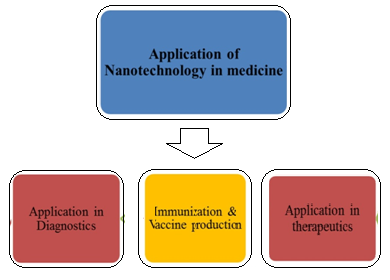 Fig.1. Application of Nanotechnology in MedicineNanomedicine:Nanomedicine is an amazing department of nanosciences for detecting problems via way of means of a particular analysis. The analysis and remedy are obtainable the usage of nanomaterials as dealers or biomarkers [19]. Highly astonishing pharmaceutical companies are important for analyzing the numerous fitness elements and problems with decreased toxicity to everyday tissues.[20] The liposomal structures had been done via way of means of many different scientists, and they together invented those makes use of in society for wholesome life [21]. The semiconducting nanomaterials, consisting of ZnO, CuO, and TiO2, are commonly carried out in drug transport because of their functionalized securities and moves. However, silicon-dependent totally natural and doped nanomaterials have molded molecular dendrimers.[22] Metal-primarily based totally nanostructures, which include natural and inorganic nanomaterials, have capacity in biomedical areas. The cap potential and precision of those nano-ranged substances have range of blessings to triumph over a few important fitness issues via way of means of the enactment of nanocarriers, markers, and bioimaging. The optical susceptibility and spectral homes of such superior nanomaterials lead them to genuine for numerous biomedical actions.References:Khan, I.; Saeed, K.; Khan, I. Nanoparticles: Properties, applications and toxicities. Arab. J. Chem. 2019, 12, 908–931.Shameem, M. M.; Sasikanth, S. M.; Annamalai, R.; Raman, R.G. A brief review on polymer nanocomposites and its applications. Mater. TodayProc.2021,45,2536–2539.Sen, M. Nanocomposite materials. In Nanotechnology and the Environment; Intech Open: London, UK, 2020.Liu, X.; Antonietti, M.Molten salt activation for synthesis of porous carbon nanostructures and carbon sheets.Carbon 2014, 69, 460–466.Paul. D. R., and Robeson, L.M. (2008). Polymer nanotechnology: nanocomposites. Polymer 49, 3187-3204. doi:10.1016/j. polymer. 2008.04.017.Arora A, Padua GW. Review: nanocomposites in food packaging. J Food Sci.2010;75(1): 43-9. doi:10.1111/j.1750-3841.2009.01456.x. PMID:20492194.Avella M, De Vlieger JJ, Errico ME, Fischer S, Vacca P, Volpe M G. Biodegradable starch/clay nanocomposite films for food packaging applications. Food chemistry. 2005; 93(3):467-74. doi:10.1016/j.foodchem.2004.10.024.Huang JY, Li X, Zhou W. Safety assessment of nanocomposite for food packaging application. Trends in Food Science & Technology.2015;45(2):187-99. doi: 10. 1016 / j. tifs.2015. 07. 002.Azeredo H, Mattoso LHC, Wood D, Williams TG, Avena‐Bustillos RJ, McHugh TH. Nanocomposite edible films from mango puree reinforced with cellulose nanofibers. Journal of food science. 2009; 74(5): 31-5. doi:10.1111/j.1750-3841.2009.01186.x. PMID:19646052.McGlashan SA, Halley PJ. Preparation and characterization of biodegradable starch‐based nanocomposite materials. Polymer International.2003;52(11):1767-73. doi:10.1002/pi.1287.Alexandre M, Dubois P. Polymer-layered silicate nanocomposites: preparation, properties and uses of and class of materials. Materials Science and Engineering: R: Reports. 2000; 28 (1): 1-63. doi:10.1016/S0927-796X(00)00012-7.doi:10.1533/9780857095664.Ramanathan T, Abdala A, Stankovich S, Dikin D, Herrera-Alonso M, Piner R, et al. Functionalized graphene sheets for polymer nanocomposites. Nature nanotechnology. 2008;3(6): 327-31.doi:10.1038/nnano.2008.96.Montazer, M., and Harifi, T. (2017). “New approaches and future aspects of antibacterial food packaging: from nanoparticles coating to nanofibers and nanocomposites, with fore sight to address the regulatory uncertainty,” in Food Package, ed A. M. Grumezescu (Academic Press), 533–559.Arora, A., and Padua, G. W. (2010). Review: nano composites in food packaging.Bratovcic, A., Odobasic, A., C´atic´, S., and Sestan, I. (2015). Application of polymernanocomposite materials in food packaging. Croat. J. Food Sci. Technol. 7,86–94.doi:10.17508/CJFST.2015.7.2.06.Grillo R, Abhilash PC, Fraceto LF (2016) Nanotechnology applied tobio-encapsulation of pesticides. J Nano sci Nanotechnol 16: 1231–1234.Purohit R, Mittal A, Dalela S, Warudkar V, Purohit K, et al. (2017) Social, Environment and ethical impacts of nanotechnology. MaterToday4: 5461–5467.Nile, S. H.; Baskar, V.; Selvaraj, D.; Nile, A.; Xiao, J.; Kai, G. Nanotechnologies in food science: Applications, recent trends and future perspectives. Nano-MicroLett.2020,12,1–34.Cheng, Y.; Yang, H.; Yang, Y.; Huang, J.; Wu, K.; Chen, Z.; Wang, X.; Lin, C.; Lai, Y. Progress in TiO2 nanotube coatings for biomedical applications: A review. J. Mater. Chem. B 2018,6,1862–1886.Jha, R. K.; Jha, P. K.; Chaudhury, K.; Rana, S. V.; Guha, S. K. An emerging interface between life science and nanotechnology: Present status and prospects of reproductive health care aided by nano-biotechnology. Nano Rev.2014,5,3.Lai, Y. -K.; Wang, Q.; Huang, J.-Y.; Li,H.-Q.; Chen, Z.; Zhao, A. Z.-J.; Wang, Y.; Zhang, K.-Q.; Sun, H.-T.; Al-Deyab, S. S. TiO2 nanotube platforms for smart drug delivery: A review. Int. J.Nanomed.2016,11,4819–4834.Spivak, M. Y.; Bubnov, R. V.; Yemets, I. M.; Lazarenko, L. M.; Tymoshok, N. O.; Ulberg, Z. R. Gold nanoparticles-the nostic challenge for PPPM: Nanocardiology application. EPMAJ.2013,4,18.Nanoparticle placed delivery systemsMedicinal and systematic useLiposomesManaged and targeted drug delivery; Targeted gene delivery.DendrimersTargeted drug deliveryNano shellsTumor targetingCarbon nanotubeTumor targetingGold nanoparticlesImaging agent as well as Targeted delivery  Paramagnetic nanoparticlesAs imaging agent and targeting agentQuantum dotsAs imaging agent and targeting agentSolid lipid nanoparticle (SLN)Disciplined and targeting drug deliveryNanowiresAs imaging agent and targeting agent